INFORMACE O AKCI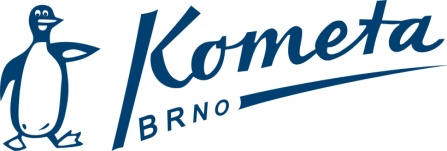 Název a místo:1. kolo MČR družstevBrno - Lesná  (25m)Termín:23.1.2022Odjezd:Sraz 8:15, rozplavání 8:30-9:10Návrat:-Náklady:Kometa hradí startovnéUbytování:---Strava:vlastní Rozpis závodů a přijatí:Info o sestavách u jednotlivých vedoucích.Termín odhlášek:Neprodleně vedoucímu družstvaVedoucí akce:Mgr. Martin VernerKontakt:ferda80@centrum.cz , tel:605107541Různé:Vedoucí družstev: muži A –Vlček         ženy A – Švaňhal                                   Muži B – Verner     ženy B – Říha S sebou oddílové vybavení Kometa Brno, nějakou průkazku do šatny.Zaslat očkovací certifikáty vedoucím družstev pro potřeby prezentace.PoznámkaPozdě odhlášení zaplatí veškeré náklady.